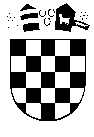        REPUBLIKA HRVATSKA                GRAD ZAGREBGRADSKI URED ZA OBRAZOVANJEKLASA:601-02/18-001/102URBROJ:251-10-12-18-4Zagreb, 18. siječnja 2018.O B A V I J E S TO SUFINANCIRANJU REDOVITOG PROGRAMA RANOG I PREDŠKOLSKOG ODGOJA I OBRAZOVANJA U VJERSKIM I PRIVATNIM PREDŠKOLSKIM USTANOVAMA U GRADU ZAGREBUOD 1. SIJEČNJA 2018. GODINESukladno Programu javnih potreba u predškolskom odgoju i obrazovanju te skrbi o djeci rane i predškolske dobi Grada Zagreba za 2018. godinu (Službeni glasnik Grada Zagreba, 25/17) sredstvima proračuna Grada Zagreba sufinanciraju se odobreni redoviti programi za djecu predškolske dobi u vjerskim i privatnim dječjim vrtićima u Gradu Zagrebu. U okviru osiguranih sredstava iz gradskog proračuna tim će se vrtićima osiguravati sredstva za redoviti 10-satni program ranog i predškolskog odgoja i obrazovanja (odnosno program kraćeg trajanja za djecu s teškoćama u razvoju) po djetetu s prebivalištem na području Grada Zagreba kako slijedi:Ostvareni prihodi svih članova zajedničkog kućanstva u prethodnoj godini umanjuju se za iznos poreza i prireza, iznos plaćen za rate stambenog kredita (do najviše 12 rata) po ugovoru za nekretninu kojom se rješava stambeno pitanje obitelji i iznos plaćen za slobodno ugovorenu najamninu za potrebe stanovanja obitelji u stambenom prostoru najmodavca (do najviše 12 mjesečnih najamnina).Mjesečni iznos sufinanciranja po djetetu utvrđuju predškolska ustanova na temelju dokumentacije koju im dostavljaju roditelji/skrbnici.Za mjesec u kojem je dijete boravilo u predškolskoj ustanovi do najviše 5 dana, sredstva se umanjuju za 60%.Predškolske ustanove dužne su Gradskom uredu za obrazovanje mjesečno (do 3. u mjesecu za prethodni mjesec) dostaviti:- zahtjev za sufinanciranje i evidenciju o nazočnosti djece temeljem koje će se utvrditi iznos sufinanciranja po djetetu za prethodni mjesec,- mjesečno izvješće o utrošku sredstava doznačenih iz gradskog proračuna u prethodnome mjesecu (po namjenama).Ako se utvrdi da je predškolska ustanova dostavila netočnu evidenciju o nazočnosti djece za pojedini mjesec, umanjit će se mjesečni iznos sufinanciranja po djetetu u sljedećem razdoblju.U slučaju ponovljenog dostavljanja netočne evidencije o nazočnosti djece, predškolskoj ustanovi ukinut će se daljnje financiranje.Vjerske i privatne predškolske ustanove samostalno utvrđuju kriterije i visinu sudjelovanja roditelja u cijeni programa, čime se pokriva razlika do ekonomske cijene programa vrtića.	Predškolske ustanove će utvrditi iznos sufinanciranja redovitog programa na temelju sljedećih dokumenata:Zahtjev za sufinanciranje redovitog programa ranog i predškolskog odgoja i obrazovanja u vjerskoj ili privatnoj predškolskoj ustanoviIzjava o članovima zajedničkog kućanstva za 2017. godinu (zajedničko kućanstvo čine bračni drugovi, izvanbračni drugovi, djeca i drugi srodnici koji zajedno žive, privređuju, odnosno ostvaruju prihode na drugi način i troše ih zajedno)Izjava o prihodima zajedničkog kućanstva za 2017. godinu (izjava o prihodima zajedničkog kućanstva u prethodnoj godini, radi utvrđivanja akontacijskog iznosa sudjelovanja roditelja/skrbnika u cijeni programa do dostave propisanih dokaza)Rok dostave do 28. veljače 2018. godine.Dokazi o ispunjavanju uvjeta za sufinanciranja redovitog programa ranog i predškolskog odgoja i obrazovanja u vjerskoj ili privatnoj predškolskoj ustanovi:4.1. dokazi o ostvarenom prihodu svih članova zajedničkog kućanstva u prethodnoj godini umanjenom za iznos poreza i prireza, iznos plaćen za rate stambenog kredita za nekretninu kojom se rješava stambeno pitanje obitelji  i iznos plaćen za slobodno ugovorenu najamninu za potrebe stanovanja obitelji u stambenom prostoru:- potvrde Porezne uprave Ministarstva financija o visini dohotka za sve članove zajedničkog kućanstva u prethodnoj godini ili pisana suglasnost roditelja/skrbnika da predškolska ustanova može putem nadležnog gradskog ureda provjeriti podatke Porezne uprave Ministarstva financija o visini dohotka za sve članove zajedničkog kućanstva u prethodnoj godini, ukoliko nisu suglasni onda trebaju dati pisanu izjavu da ne žele dostaviti navedene dokaze i da su suglasni da time ostvaruju pravo na sufinanciranje u najnižem iznosu određenom prema prihodovnom cenzusu - potvrde poslodavaca i drugih isplatitelja prihoda o visini plaće, naknade plaće i drugog dohotka za svakog člana zajedničkog kućanstva koji je zaposlen ili samostalno obavlja djelatnost ili je ostvario drugi prihod (mirovina, naknada za bolovanje, rodiljne i roditeljske potpore, naknada za nezaposlene, naknada po ugovoru o djelu, drugi prihodi koji podliježu oporezivanju sukladno Zakonu o porezu na dohodak) - ugovor o stambenom kreditu, dokaz o uplaćenim ratama u prethodnoj godini (do najviše 12 rata)- ugovor o najmu stana, dokaz o uplaćenoj najamnini u prethodnoj godini (do najviše 12 mjesečnih najamnina)DOKAZI KOJI SE DOSTAVLJAJU SAMO U SLUČAJU PROMJENA:  dokaz o prebivalištu djeteta:- uvjerenje MUP-a o prebivalištu djeteta ili pisana suglasnost roditelja/skrbnika da predškolska ustanova može putem nadležnog gradskog ureda provjeriti podatak o prebivalištu djeteta u evidenciji prebivališta i boravišta građanadokazi o članovima zajedničkog kućanstva:- preslike osobnih iskaznica odnosno uvjerenja MUP-a o prebivalištu članova zajedničkog kućanstvaRok dostave do 23. ožujka 2018. godine.Zahtjev za sufinanciranje redovitog programa ranog i predškolskog odgoja i obrazovanja u vjerskoj ili privatnoj predškolskoj ustanovi s Izjavom o članovima zajedničkog kućanstva za 2017. godinu i Izjavom o prihodima zajedničkog kućanstva za 2017. godinu (na obrascima koji se mogu preuzeti u predškolskoj ustanovi ili na web-stranici Grada Zagreba www.zagreb.hr) dostavlja se predškolskoj ustanovi do 28. veljače 2018. godine.Vjerske i privatne predškolske ustanove će utvrditi akontacijski iznos sufinanciranja redovitog programa iz sredstava Proračuna Grada Zagreba za djecu s prebivalištem na području Grada Zagreba od 1. siječnja 2018. godine na temelju Zahtjeva roditelja/skrbnika za sufinanciranje redovitog programa ranog i predškolskog odgoja i obrazovanja u vjerskoj ili privatnoj predškolskoj ustanovi, navedenih izjava i svih potrebnih dokaza.Roditelji/skrbnici su dužni do 23. ožujka 2018. godine dostaviti predškolskoj ustanovi potvrde poslodavaca i drugih isplatitelja prihoda za članove zajedničkog kućanstva za 2017. godinu, dokaze o iznosu uplaćenog stambenog kredita i najamnine za 2017. godini te dokaze o eventualnim promjenama prebivališta članova zajedničkog kućanstva.Roditelji/skrbnici djece s prebivalištem na području Grada Zagreba koji ne dostave dokumentaciju na temelju koje se može utvrditi iznos sufinanciranja redovitog programa prema navedenim kriterijima, ostvaruju pravo na sufinanciranje u najnižem iznosu određenom prema prihodovnom cenzusu.PROČELNIKIvica Lovrić, v.r.PRILOZI:Zahtjev za sufinanciranje redovitog programa ranog i predškolskog odgoja i obrazovanja u vjerskoj ili privatnoj predškolskoj ustanoviIzjava o članovima zajedničkog kućanstva za 2017. godinuIzjava o prihodima zajedničkog kućanstva za 2017. godinuPopis dokaza o ispunjavanju uvjeta za sufinanciranja redovitog programa ranog i predškolskog odgoja i obrazovanja u vjerskoj ili privatnoj predškolskoj ustanoviPisana suglasnost roditelja/skrbnika da predškolska ustanova može putem nadležnog gradskog ureda provjeriti podatke Porezne uprave Ministarstva financija o visini dohotka za sve članove zajedničkog kućanstva za 2017. godinuPisana suglasnost roditelja/skrbnika da predškolska ustanova može putem nadležnog gradskog ureda provjeriti podatke o prebivalištu djeteta i ostalih članova zajedničkog kućanstva u zbirci podataka o prebivalištu i boravištu građana Ministarstva unutarnjih poslova Napomena:Grad Zagreb započeo je proces usklađivanja s "UREDBOM (EU) 2016/679 EUROPSKOG PARLAMENTA I VIJEĆA, o zaštiti pojedinaca u vezi s obradom osobnih podataka i o slobodnom kretanju takvih podataka". Radi procesa usklađivanja s gore navedenom Uredbom, moguće su dodatne obavijesti i upute za proceduralne radnje, izmjene i/ili dodatna potrebna dokumentacija, a koje imaju za cilj zaštitu osobnih podatka i povećanja osobne sigurnosti djece, roditelja/skrbnika i svih subjekata povezanih s predškolskom ustanovom.PRIHODOVNI CENZUSMJESEČNI IZNOS SUFINANCIRANJA PO DJETETU IZ PRORAČUNA GRADA ZAGREBA1. prosječni mjesečni prihod po članu zajedničkog kućanstva (ostvaren u prethodnoj godini) od 4.501,00 kn i više1.300,00 kn2. prosječni mjesečni prihod po članu zajedničkog kućanstva (ostvaren u prethodnoj godini) od 3.501,00 do 4.500,00 kn1.450,00 kn3. prosječni mjesečni prihod po članu zajedničkog kućanstva (ostvaren u prethodnoj godini) od 2.501,00 do 3.500,00 kn1.600,00 kn4. prosječni mjesečni prihod po članu zajedničkog kućanstva (ostvaren u prethodnoj godini) do 2.500,00 kn1.750,00 kn